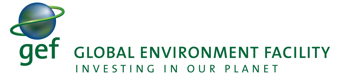 GEF NORTH AFRICA CONSTITUENCY MEETINGParticipants: Egypt, Libya, Morocco, Tunisia, AlgeriaDecember 12, 2018 | Movenpick Hotel du Lac Tunis, TunisiaAGENDA8:30 – 9:00Welcome remarks by Ms. Sabria BnouniIntroduction of Participants & Adoption of Agenda9:00 – 10:3055th Council Meeting Decision DocumentsGEF-7 NON-GRANT INSTRUMENT PROGRAMPolicy measures to enhance Operational Efficiency, Accountability and Transparency Harmonizing the Rules and Requirements for All Agencies 10:30 – 11:00Break10:50 -12:0055th Council Meeting Decision DocumentsUpdated Policy on Environmental and Social Safeguards Strengthening Consultations with Civil SocietyMeasures to Enhance the Sustainability of GEF Projects and ProgramsPolicy on Access to Information 12:00 – 13:30Group Photo. Lunch13:30 – 15:30GEF-7 Programming StrategiesProject Cycle & Key Policies Impact Programs15:30 - 16:00Break16:00 – 17:00Presentation by Countries on Projects under Implementation, Lessons-learned, or other issues17:00 – 18:00Country Support ProgramNational Dialogues Expanded Constituency Meetings Any other Constituency Meeting matters18:00Meeting Adjourned